УВАЖАЕМЫЕВЗРОСЛЫЕ И ДЕТИ!Пожарная безопасностьнаших лесов в прямую зависит от правильногопользования огнем, знания правил поведенияв лесу при разведениикостра.Давайте вместе сделаем так, чтобы наши леса остались достоянием России на многие лета!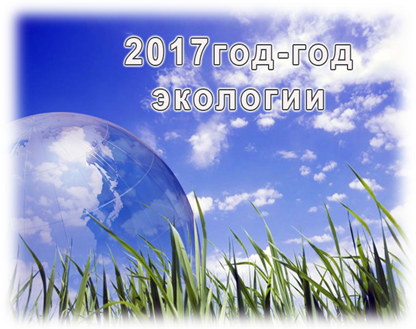 ЛЕС.ОГОНЬ.ПОЖАР.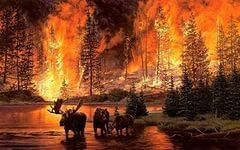 На открытом воздухе всё быстро воспламеняется.Не шутите с огнем!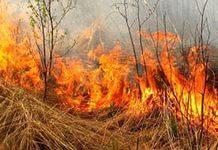 ПАМЯТКАнаселению по предупреждению лесных пожаровСП   Гагаринский детский сад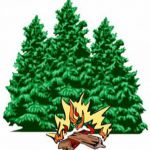 ЗНАЙТЕ, ЧТО!!!Лесной пожар – стихийноенеуправляемое распространение огняпо лесным площадям.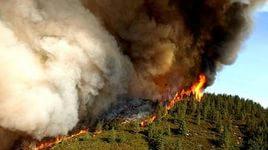 ВНИМАНИЕ! ВНИМАНИЕ! ВНИМАНИЕ!Основным условием безопасного пребывания в лесу является то, что не нужно разводить костер, если в этом нет острой необходимости.Даже небольшой ветерок способен вызвать быстрое распространение огня.Лес надо беречь!Верховой пожар – страшное зрелище!Пал сухой травы – сплошная стена огня от надпочвенного покрова.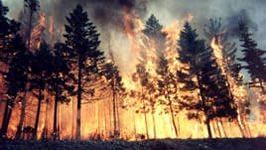 ЕДИНАЯ ДИСПЕТЧЕРСКАЯ СЛУЖБА - 01ДЛЯ АБОНЕНТОВ СОТОВОЙ СВЯЗИ – 112Это мы можем!!!Не разводить костров в зелёных зонах города.Не проходить мимо огня в лесу или в поле.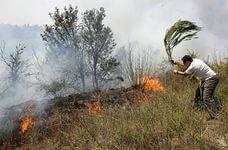 Проверить и перепроверить, что затушили все, прежде чем уйти или уехать.Залить водой тлеющие угольки или засыпать их песком.ПОМНИТЕ!С огнем не шутят!